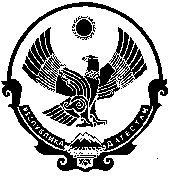 СОБРАНИЕ ДЕПУТАТОВ  СЕЛЬСКОГО ПОСЕЛЕНИЯ «СЕЛЬСОВЕТ НЕЧАЕВСКИЙ» КИЗИЛЮРТОВСКОГО РАЙОНА РД  02.03.2018 г.                                                                                    №  03РЕШЕНИЕО назначении выборов депутатов сельского Собрания депутатов МО СП «сельсовет Нечаевский»На основании ст. 10 ФЗ «Об основании гарантиях избирательных  прав на участие в референдуме граждан Российской Федерации» и на основании ст.12 закона РД «О Муниципальных выборах» в Республике Дагестан сельского Собрания депутатов МО СП «сельсовет Нечаевский» Кизилюртовского района Республики Дагестан	Р Е Ш И Л О:Назначить Муниципальные Выборы представительского органа Собрания СП «сельсовет Нечаевский» Кизилюртовского района Республики Дагестан на 27 мая 2018г.Настоящее решение вступает в силу со дня его опубликования.Опубликовать настоящее решение в средствах массовой информации         Председатель  Собрания депутатов             МО СП «сельсовет Нечаевский»     ______________    З.А.Цахилаев368109, Республика Дагестан, Кизилюртовский район, с.  , с.Нечаевка, ул.И.Шамиля, д.1